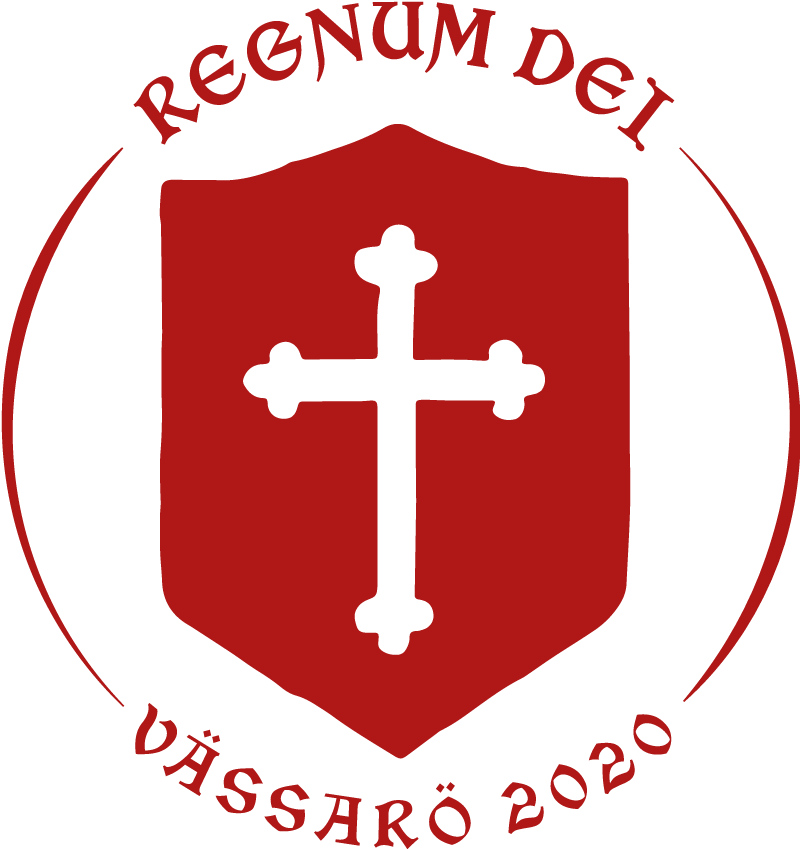 Äntligen öppnar anmälningssidan för Patrullriks 2020! Anmälan görs via https://new.memlin.com/view/5defb2b74636e4. Länken finns också på facebook samt på patrullriks.nu. Det går också bra att klistra in länken i ett mail och skicka vidare. Den som önskar ha en gemensam faktura behöver anmäla alla som ska ingå i fakturan vid samma tillfälle. Om man ska göra en gruppbokning för att få en samlingsfaktura börjar man med att första anmäla huvudledaren. När det är klart Klicka på knappen Anmäl fler och fortsätt lägga in anmälningarna. Det går inte i efterhand lägga in fler personer på den gemensamma anmälan, utan det är endast de man anmäler vid samma tillfälle som kommer på den gemensamma gruppen och den gemensamma fakturan. Familjer som ska delta i familjebyn gör också lämpligtvis en gruppanmälan. Till er hjälp ifall ni vill göra en gemensam gruppanmälan finns en blankett att lämna ut till deltagarna. Ändra själv på blanketten innan du skriver ut eller mailar vem som tar emot anmälan samt också sista dag att lämna in. 26/4 är sista dag att anmäla på webben och det kan vara bra att själv ha god marginal. Vi har inte skrivit ut lägeravgiften på blanketten eftersom den ev. sponsras. Vi räknar med att ni informerar deltagarna om lägeravgiften. OBS, ni ska inte skicka eller lämna in blanketterna, utan ni behöver själva göra anmälan på webben med blanketterna som underlag. Varje kår avgör hur man därefter hanterar blanketterna. Samtliga som åker till Patrullriks ska anmäla sig. Patrulledare väljer i anmälan den del av lägret man är med på. Patrulledare är alltså inte funktionär. Samtliga på Patrullriks ska ingå i en patrull och ha en patrulledare. Varje deltagare ingår också i ett matlag på ca 40 personer med en matlagsansvarig i varje matlag. Lägerledningen, bychefer och lägerintendenten kommer innan lägret hålla kontakt och hjälpas åt att dela in i byar, matlag och patruller samt också utse matlagsansvariga. Funktionär är inte med som ett val på blanketten. Detta eftersom vi önskar få mer information från funktionärerna och vi också förutsätter att funktionären är över 18 år. Det går dock bra att anmäla funktionären i den gemensamma anmälan om så önskas förutsatt att ni har tillräcklig information om personen. Meddela så snart som möjligt. ev. ändringar eller avanmälningar. Villkoren finns på blanketten och på webben. Frågor samt ändringar runt anmälan hänvisas till  Maria Johansson 070-2726410 patrullriks@efs.nu. Väl mött på Patrullriks 2020 och Guds välsignelse i ditt arbete!Varma hälsningar från Lägerledningen genom Maria